121270Waschtisch TRAPEZ zur WandmontageArt. 121270 AusschreibungstextWaschtisch 600 x 505 mm, zur Wandmontage.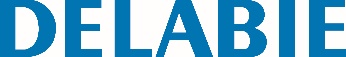 Flache Bauweise, geeignet für bewegungseingeschränkte Nutzer.Bakteriostatischer Edelstahl Werkstoff 1.4301.Oberfläche satiniert.Materialstärke: 1,2 mm.Kanten abgerundet.Mit Hahnloch Ø 35 mittig.Mit Ablaufventil 1 ¼“.Ohne Überlauf.Mit Befestigungsmaterial.CE-Kennzeichnung. Gemäß EN 14688.Gewicht: 5,5 kg.Alte Artikelnummer: 3411270008